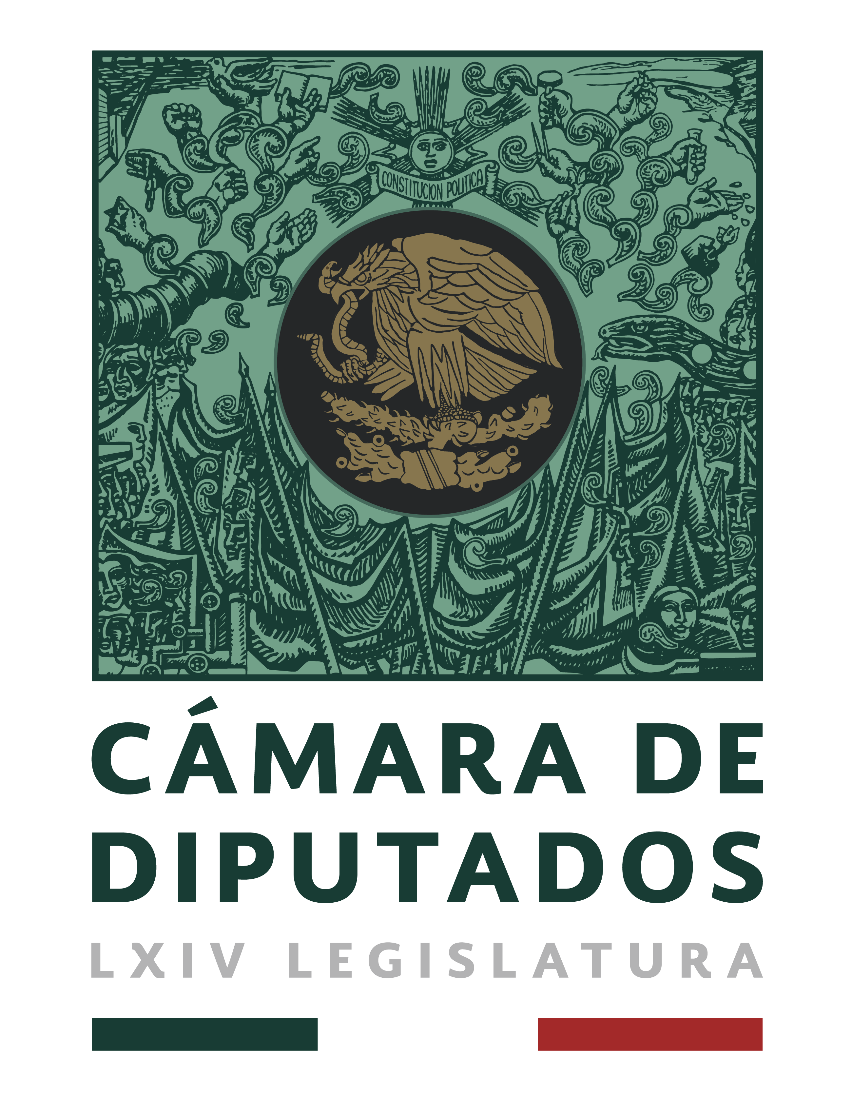 PRIMER INFORME SEMESTRAL DE ACTIVIDADES DEL PRIMER AÑO LEGISLATIVO DE LA COMISIÓN ASUNTOS FRONTERA SUROCTUBRE-FEBRERO DEL 2019CONTENIDO										      PÁGINAI. FUNDAMENTO LEGAL 								4Ley Orgánica del Congreso General de los Estados Unidos MexicanosReglamento de la Cámara de DiputadosII. PLANTILLA DE INTEGRANTES							4PresidenciaSecretaríaIntegrantes	III. TRABAJO LEGISLATIVO 								8	Comisión Única	Comisiones Unidas	OpiniónIV. REUNIONES ORDINARIAS PLENARIAS				        10	Reunión de Instalación	Primera Reunión Ordinaria Plenaria	Segunda Reunión Ordinaria Plenaria	Tercera Reunión Ordinaria Plenaria	Cuarta Reunión Ordinaria PlenariaPÁGINAV. REUNIONES CON SERVIDORES PÚBLICOS			       17	Titular de las Zonas Económicas Especiales	Secretario de Economía del Estado de ChiapasDirector General de Coordinación Política de la Secretaría de Relaciones ExterioresSubdirector General Técnico de la Comisión Nacional del AguaVI. RELACIÓN DE DOCUMENTOS, OPINIONES E INFORMES	        20	Opinión de la Comisión al PPEF 2019	Ampliaciones de Opinión del turno a la ComisiónInforme de la Gira de Trabajo en los Municipios de Suchiate y Tapachula, ChiapasVII. OTRAS ACTIVIDADADES						       23	Encuentro con autoridades municipales de Suchiate y Tapachula, Chiapas	Reunión con la Comisión Asuntos Frontera Norte y el Comisionado del INMIVIII. USO DE RECURSOS ECONÓMICOS ASIGNADOS 			POR EL COMITÉ DE ADMINISTRACIÓN 			       24I. FUNDAMENTO LEGALCon fundamento en lo dispuesto en los Artículos 45, Fracción VI, Inciso B de la Ley Orgánica del Congreso General de los Estados Unidos Mexicanos; 150, Fracción X; 158, Fracción I, Numeral III; 164 y 165 del Reglamento de la Cámara de Diputados; la Comisión Asuntos Frontera Sur presenta su Primer Informe de Actividades del Primer Año Legislativo de la LXIV Legislatura, que corresponde del 17 de octubre del 2018 al 28 de febrero del 2019.II. PLANTILLA DE INTEGRANTESIII. TRABAJO LEGISLATIVOCon fundamento en lo dispuesto en el Artículo 155, Fracción 3, Numeral II, la relación de Iniciativas, Minutas y Proposiciones turnadas a la Comisión fueron las siguientes:IV. REUNIONES ORDINARIAS PLENARIASDe acuerdo a lo establecido en el Artículo 165, Fracción III, Numeral III, la Comisión informa que se realizó la Reunión de Instalación y cinco Reuniones Ordinarias Plenarias, que a continuación se detallan:REUNIÓN DE INSTALACIÓNCelebrada el día miércoles 17 de octubre del 2018 a las 16:00 horas en el Salón “C” y “D”, del Edificio G de la Cámara de Diputados. A la Reunión asistieron los siguientes Diputados y Diputadas:Ciro Sales Ruíz (Presidente), José Luis Elorza Flores (Secretario), Carlos Carreón Mejía (Secretario), María Ester Alonzo Morales (Secretaria), Maricruz Roblero Gordillo (Secretaria), Jesús Carlos Vidal Peniche (Secretario), Leticia Arlett Aguilar Molina (Integrante), Maximino Alejandro Candelaria (Integrante), Irasema del Carmen Buenfil Díaz (Integrante), Patricia del Carmen de la Cruz Delucio (Integrante), Javier Manzano Salazar (Integrante), Carlos Enrique Martínez Aké (Integrante), Rubén Ignacio Moreira Valdez (Integrante), Manuela del Carmen Obrador Narváez (Integrante), Marcelino Rivera Hernández (Integrante), Mauricio Alonso Toledo Gutiérrez (Integrante), Rocío del Pilar Villarauz Martínez (Integrante):Y se ausentaron los siguientes:Laura Leticia Méndez Reyes (Integrante) y Alfredo Vazquez Vazquez (Integrante).Resumen de la Reunión de Instalación: El Diputado Ciro Sales Ruiz, Presidente de la Comisión agradeció la presencia de los siguientes invitados asistentes: El Excelentísimo Señor Oliver Darien del Cid, Embajador de Belice en México; Excelentísimo Señor Nelson Rafael Olivero García, Embajador de Guatemala en México; Lic. Carlos Escobedo, Ministro Consejero de la Embajada de Guatemala en México; Señora Francine Morales, Primera Secretaria de la Embajada de Guatemala en México; Lic. Miguel Díaz Reynoso, Director General para América Latina y El Caribe de la Secretaría de Relaciones Exteriores; Lic. Adrián García Becerril, Director de Coordinación Política de la Secretaria de Relaciones Exteriores; C.P. Tirso Agustín Rodríguez de la Gala Gómez, Representante del Estado de Campeche en la Ciudad de México; Abogado Ramón Castillo Díaz, Subdirector Jurídico en la representación del Gobierno del Estado de Campeche en la Ciudad de México; Lic. Carmen Idania García Aguayo, Representante del Gobierno del Estado de Quintana Roo en la Ciudad de México; Dr. Óscar Gurría Penagos, Presidente Municipal de la Ciudad de Tapachula; Ing. José Antonio Aguilar Castillejos, próximo Delegado del Programa Federalizado del Estado de Chiapas; y el Ing. Francisco Becerra Tapia, invitado especial.  Se hizo la declaración formal de Instalación, a cargo del Diputado Presidente.Hubo una ronda de posicionamientos, donde un Diputado o Diputada de cada Grupo Parlamentario dio uso de la palabra, en orden cronológico: Maricruz Roblero Gordillo del PT; Carlos Carreón Mejía del PAN; Jesús Carlos Vidal Peniche del PVEM; Leticia Arlett Aguilar Molina de MORENA; Irasema del Carmen Buenfil Díaz del PES; Mauricio Alonso Toledo Gutiérrez del PRD; y, María Ester Alonzo Morales del PRI. Asimismo, los invitados asistentes hicieron uso de la palabra. Algunos Diputados integrantes hicieron uso de la palabra para externar su compromiso con la Comisión, el orden fue el siguiente: Carlos Enrique Martínez Aké, Javier Manzano Salazar, Juan Enrique Farrera Esponda y José Luis Elorza Flores.Se presentó el Proyecto del Plan Anual, al cual, el Diputado Presidente solicitó a los Diputados integrantes hicieran llegar sus propuestas para que fuesen integradas en la Plan de Trabajo definitivo. Finalmente, el Diputado Presidente presentó a la Lic. María del Mar Natarén Moscoso, como la Enlace Técnico de la Comisión.Se citó para la siguiente Reunión Ordinaria, fechada para el próximo 24 de octubre del 2018.Se levantó la Sesión a las 17:30 horas. PRIMERA REUNIÓN ORDINARIA PLENARIALa Reunión se llevó acabo el día miércoles 31 de octubre del 2018 a las 16:00 horas en el Salón “Mezzanine Norte” del Edificio A de la Cámara de Diputados.Los integrantes asistentes fueron:Ciro Sales Ruiz (Presidente), José Luis Elorza Flores (Secretario), María Ester Alonzo Morales (Secretaria), Jesús Carlos Vidal Peniche (Secretario), Leticia Arlett Aguilar Molina (Integrante), Maximino Alejandro Candelaria (Integrante), Patria del Carmen de la Cruz Delucio (Integrante), Javier Manzano Salazar (Integrante), Carlos Enrique Martínez Aké (Integrante), Manuela del Carmen Obrador Narváez (Integrante), Alfredo Vazquez Vazquez (Integrante), Rocío del Pilar Villarauz Martínez (Integrante), Mauricio Alonso Toledo Gutiérrez (Integrante). Los integrantes ausentes fueron:Carlos Carreón Mejía (Secretario), Maricruz Roblero Gordillo (Secretaria), Laura Leticia Méndez Reyes (Integrante), Marcelino Rivera Hernández (Integrante), Rubén Ignacio Moreira Valdez (Integrante), Irasema del Carmen Buenfil Díaz (Integrante).Resumen de la Primera Reunión Ordinaria Plenaria:Por unanimidad, se aprobó el Plan Anual de Trabajo de la Comisión. Durante el tratamiento de este punto en la Reunión, los siguientes legisladores dieron uso de la palabra para expresar su conformidad con el Plan: Alfredo Vazquez Vazquez, Leticia Arlett Aguilar Molina, Rocío del Pilar Villarauz Martínez, Maximino Alejandro Candelaria y José Luis Elorza Flores. Posteriormente, aprobó, en votación económica, la propuesta de Mesa de Análisis de Cónsules y Embajadores.Asimismo, se presentó la propuesta del Foro de Migración, la cual fue aprobada por unanimidad en votación económica. Finalmente, se consultó, en votación económica, la propuesta del logotipo de la Comisión; sin ninguna objeción se aprobó por unanimidad. SEGUNDA REUNIÓN ORDINARIA PLENARIACelebrada el 20 de diciembre del 2018, en la Sala de Juntas del Grupo Parlamentario de Morena, ubicado en el primer piso del edificio B de la Cámara de Diputados. A la Reunión asistieron los siguientes Diputados y Diputadas:Raúl Eduardo Bonifaz Moedano (Presidente), José Luis Elorza Flores (Secretario), María Ester Alonzo Morales (Secretaria), Maricruz Roblero Gordillo (Secretario), Jesús Carlos Vidal Peniche (Secretario), Leticia Arlett Aguilar Molina (Integrante), Maximino Alejandro Candelaria (Integrante), Alfredo Vazquez Vazquez (Integrante), Rocío del Pilar Villarauz Martínez (Integrante), Rubén Ignacio Moreira Valdez (Integrante), Irasema del Carmen Buenfil Díaz (Integrante).Las y los Diputados ausentes se mencionan a continuación:Carlos Carreón Mejía (Secretario), Patricia del Carmen de la Cruz Delucio (Integrante), Javier Manzano Salazar (Integrante), Carlos Enrique Martínez Aké (Integrante), Manuela del Carmen Obrador Narváez (Integrante), Antonia Natividad Díaz Jiménez (Integrante), Marcelino Rivera Hernández (Integrante), Mauricio Alonso Toledo Gutiérrez (Integrante). Resumen de la Segunda Reunión Ordinaria Plenaria:Presentación del Diputado Raúl Eduardo Bonifaz Moedano como Presidente de la Comisión. Por unanimidad, se aprobó el Dictamen del Punto de Acuerdo solicitado por el Diputado Rubén Terán Aguilar, por el que se exhorta a la Secretaría de Desarrollo Agrario, Territorial y Urbano, para que, en el ejercicio de sus atribuciones, incorpore al Estado de Tlaxcala en el programa Regional de Desarrollo Sur-Sureste. El Dictamen se respondió en sentido negativo.Se realizó el análisis correspondiente a la Opinión que emitió la Comisión respecto al Proyecto de Presupuesto de Egresos de la Federación (PPEF), correspondiente al Ejercicio Fiscal 2019. El Diputado Presidente, detalló que en la Opinión se pude el reingreso de Fondos que fueron excluidos para la Frontera Sur, estos fueron: Frontera Sur-Sureste (FONSUR), el Fondo de Apoyo a Migrantes, el Fondo para Fronteras, y Fondo de Zonas Henequeneras, y un mayor presupuesto al Fondo Regional (FONREGIÓN), y el Fondo de Desastres Naturales (FONDEN).Para el FONREGIÓN, la propuesta que hizo la Comisión para el PPEF 2019 fue por un monto de 2 mil millones de pesos.En cuanto a FONSUR, se hizo la petición de 16 mil 871 millones de pesos, que corresponde al 1% del gasto corriente.Para el FONDEN, se solicitó un monto de 7 mil 288 millones de pesos, el doble de lo asignado en 2018.En el Fondo Apoyo a Migrantes, se opinó en función del reingreso del programa al Presupuesto pues en el Proyecto no hay asignación de recursos; por lo tanto, se solicitó 300 millones de pesos. Para el Fondo para Fronteras, se solicitó la reincorporación del programa al PPEF 2019 con un monto de 500 millones de pesos.En el Fondo de Zonas Henequeneras tampoco se le asignaron recursos para el PPEF 2019 por lo que se solicitó la cantidad de 500 mil millones de pesos. Los siguientes Diputados hicieron uso de la palabra para externar su preocupación debido al importante recorte presupuestal manifestado en el PPEF 2019; el orden de intervención fue el siguiente: Maximino Alejandro Candelaria, Leticia Arlett Aguilar Molina, Irasema del Carmen Buenfil Díaz, María Ester Alonzo Morales, José Luis Elorza Flores, Jesús Carlos Vidal Peniche, Maricruz Roblero Gordillo, Alfredo Vazquez Vazquez, y Rocío del Pilar Villarauz Martínez. Por unanimidad, se aprobó la Opinión de la Comisión correspondiente al Proyecto de Presupuesto de Egresos de la Federación del 2019. TERCERA REUNIÓN ORDINARIA PLENARIACon fundamento en lo dispuesto en el Artículo 146, Fracción IV del Reglamento de la Cámara de Diputaos, la Comisión convocó a la Tercera Reunión Ordinaria Plenaria en el Primer Período de Receso del Primer Año Legislativo de la LXIV Legislatura, citando para el día jueves 17 de enero del 2019 a las 18:00 horas, en los salones “C” y “D” del edificio G de la Cámara de Diputados. Asimismo, y con fundamento en lo dispuesto en el Artículo 167, Fracción III del Reglamento de la Cámara de Diputados, se da cuenta que no se integró quórum para llevar acabo la Tercera Reunión Ordinaria Plenaria de la Comisión. CUARTA REUNIIÓN ORDINARIA PLENARIA Celebrada el martes 26 de febrero del 2019 a las 17:00 horas en el Salón “C” y “D” del Edificio G de la Cámara de Diputados. Las y los Diputados asistentes fueron: Raúl Eduardo Bonifaz Moedano (Presidente), José Luis Elorza Flores (Secretario), Carlos Carreón Mejía (Secretario), María Ester Alonzo Morales (Secretaria), Maricruz Roblero Gordillo (Secretaria), Jesús Carlos Vidal Peniche (Secretario), Leticia Arlett Aguilar Molina (Integrante), Maximino Alejandro Candelaria (Integrante), Patricia del Carmen de la Cruz Delucio (Integrante), Javier Manzano Salazar (Integrante), Carlos Enrique Martínez Aké (Integrante), Manuela del Carmen Obrador Narváez  (Integrante),  Alfredo Vazquez Vazquez (Integrante), Rocío del Pilar Villarauz Martínez (Integrante), Marcelino Rivera Hernández (Integrante), Rubén Ignacio Moreira Valdez (Integrante).Los legisladores ausentes fueron:Irasema del Carmen Buenfil Díaz (Integrante) y Mauricio Alonso Toledo Gutiérrez (Integrante). Resumen de la Cuarta Reunión Ordinaria Plenaria:El Diputado Presidente, Raúl Eduardo Bonifaz Moedano, agradeció la presencia del Dr. Mario González Espinosa, Director General de El Colegio de la Frontera Sur, quien más adelante dio una Conferencia sobre el trabajo que realiza El Colegio. También, dio la bienvenida a Diputadas y Diputados integrantes de las Comisiones de Frontera Norte, Asuntos Migratorios y Relaciones Exteriores, así como integrantes de la Fracción Parlamentaria del Estado de Chiapas. En la conferencia del Dr. Mario González Espinosa, se informó sobre las principales investigaciones que realiza la academia. Detalló que El Colegio corresponde al Consejo Nacional de Ciencia y Tecnología (CONACYT), el cual tiene presencia en más de 100 ciudades del país, 26 centros en más de 30 estados y cuenta con 170 investigadores. Asimismo, el Dr. González informó sobre las principales preocupaciones de El Colegio, entre las que destacan: Agricultura, ambiente, sustentabilidad, conservación de la biodiversidad, salud, ecología acuática, sociedad y cultura. En ese sentido, algunas Diputadas y Diputados expresaron su preocupación por ciertos temas, los cuales a continuación se mencionan: Miguel Alonso Riggs Baeza (Integrante de la Comisión Asuntos Frontera Norte), Claudia Martínez Aguilar (Integrante de la Fracción Parlamentaria del Estado de Chiapas), Mónica Bautista Rodríguez (Secretaria de la Comisión de Relaciones Exteriores), José Luis Elorza Flores (Secretario de la Comisión Asuntos Frontera Sur), Leticia Arlett Aguilar Molina (Integrante de la Comisión Asuntos Frontera Sur), Maricruz Roblero Gordillo (Secretaria de la Comisión Asuntos Frontera Sur), Alfredo Vazquez Vazquez (Integrante de la Comisión Asuntos Frontera Sur), Carlos Enrique Martínez Aké (Integrante de la Comisión Asuntos Frontera Sur).Posteriormente, se presentó el informe del trabajo realizado con los Presidentes Municipales de Suchiate y Tapachula; el Cónsul General de Guatemala en Tapachula; el sector empresarial y cafeticultores; con académicos de la Universidad Autónoma de Chiapas; Directores de El Colegio de la Frontera Sur en sus Unidades de Tapachula y San Cristóbal; y el Vicealmirante de la Décima Cuarta Zona Naval. Se presentó la propuesta para el Foro “Legislativo-Académico de la Frontera Sur: El Tren Maya”, el cual se celebrará el próximo 22 de marzo del 2019 en el Estado de Campeche. Asimismo, se hizo del conocimiento de los asistentes de la solicitud de ampliación para opinión del turno a la Comisión Asuntos Frontera Sur, los siguientes: “Punto de Acuerdo por el que se exhorta a la Cámara de Diputados a realizar las modificaciones a la Ley del Impuesto al Valor Agregado para disminuir el Impuesto al Valor Agregado a toda la región fronteriza del país”, que remite la Cámara de Diputados.“Iniciativa con Proyecto de Decreto por el que se reforma y adiciona el Artículo 2° de la Ley del Impuesto al Valor Agregado”, presentada por el Senador Ismael García Cabeza de Vaca, del Grupo Parlamentario del Partido Acción Nacional, que remite la Cámara de Senadores.“Punto de Acuerdo por el que se exhorta al Gobierno Federal, a ejecutar acciones que garanticen la conservación del medio ambiente y el cumplimiento de la normatividad aplicable en el desarrollo del Proyecto del Tren Maya”, suscrita por las Diputadas Julieta Macías Rábago y Dulce María Méndez de la Luz Dauzón, del Grupo Parlamentario del Partido de Movimiento Ciudadano, que remite la Cámara de Diputados. Finalmente, se hizo entrega del “Informe sobre la Situación Económica, las Finanzas Públicas, y la Deuda Pública”, elaborado por la Secretaria de Hacienda y Crédito Público, del cual la Comisión deberá generar una Opinión. V. REUNIONES CON SERVIDORES PÚBLICOSEn este primer semestre de actividades, la Comisión tuvo la oportunidad de coadyuvar con:VI. RELACIÓN DE DOCUMENTOS, OPINIONES E INFORMESDe acuerdo a la materia que compete a esta Comisión, se han emitido los siguientes documentos durante el primer semestre de actividades legislativas:VII. OTRAS ACTIVIDADESComo parte de las actividades programadas en la Comisión Asuntos Frontera Sur, se realizó una gira de trabajo en el estado de Chiapas en la cual se llevaron a cabo los siguientes encuentros:Lunes 21 de enero:Se sostuvo una reunión con la Presidenta Municipal de Suchiate, la Lic. Sonia Eloina Hernández Aguilar y el Delegado del Instituto Nacional de Antropología e Historia de Chiapas, Juan José Solórzano Marcial, para abordar la situación migratoria de los municipios fronterizos de los estados de Chiapas. A la Reunión asistió el Diputado Presidente, Raúl Eduardo Bonifaz, el Diputado José Luis Elorza Flores y la Diputada Maricruz Roblero Gordillo. Por la tarde, se llevó a cabo la reunión con el Presidente Municipal de Tapachula, el Dr. Óscar Gurría Penagos; el Excelentísimo Señor Embajador de la República de Honduras en México, Alden Rivera Montes; el Cónsul de El Salvador en Tapachula, Antonio Enrique Azúcar Hernández; el Cónsul General de Honduras en Tapachula, Marco Tulio Bueso Guerra; el Cónsul de Guatemala en Ciudad Hidalgo, Noel Francisco Vásquez Dávila; y el Cónsul General de Guatemala en Tapachula, Carlos Enrique Chopén Choc, para atender la situación actual de la Caravana Migrante. A la Reunión asistió el Diputado Presidente, Raúl Eduardo Bonifaz, el Diputado José Luis Elorza Flores y la Diputada Maricruz Roblero Gordillo.Después, se celebró una reunión con académicos para conocer las principales problemáticas de la Frontera Sur y las principales investigaciones que se están haciendo al respecto; dicho encuentro fue a las 17:00 horas y asistieron: El Dr. Pedro Rene Bodegas Valera, el Titular del Centro de Investigaciones Mesoamericano de la Universidad Autónoma de Chiapas; del Colegio de la Frontera Sur, la Directora de la Unidad de San Cristóbal de las Casas, la Dra. Lorena Ruiz Montoya, el Director de la Unidad de Tapachula, Dr. Jorge Toledo Arreola, el Dr. Juan Francisco Barrera Gaytán, la Dra. Ailsa Winton y el Dr. Enrique Coraza de los Santos. A la Reunión asistió el Diputado Presidente, Raúl Eduardo Bonifaz, el Diputado José Luis Elorza Flores y la Diputada Maricruz Roblero Gordillo.Posteriormente, se sostuvo una reunión con empresarios y cafeticultores para tratar el tema referente a la producción y comercialización en el estado, así como del impulso a proyectos transfronterizos. A la Reunión asistió el Diputado Presidente, Raúl Eduardo Bonifaz, el Diputado José Luis Elorza Flores y la Diputada Maricruz Roblero Gordillo.Martes 22 de eneroFinalmente, se realizó una reunión con el Vicealmirante de la Décima Cuarta Zona Naval, Puerto Chiapas, Rafael Adolfo Suárez González, para abordar el tema de los efectos de seguridad interior en la Frontera Sur. A la Reunión asistió el Diputado Presidente, Raúl Eduardo Bonifaz y el Diputado José Luis Elorza Flores. y la Diputada Maricruz Roblero Gordillo.Martes 12 de febreroLa Comisión tuvo la oportunidad de participar en la Reunión de Trabajo de la Comisión Asuntos Frontera Norte, donde estuvo presente el Comisionado del Instituto Nacional de Migración, el Dr. Tonatiuh Guillén López. Se abordaron los temas relativos a las Caravanas de Centroamericanos que han ingresado al país por los estados de la Frontera Sur, Chiapas principalmente; los principales retos que enfrenta México en materia de seguridad y salud ante estos fenómenos migratorios, así como la Política Migratoria que ha establecido el Gobierno Federal. VIII. USO DE RECURSOS ECONÓMICOS ASIGNADOS POR EL COMITÉ DE ADMINISTRACIÓNDe acuerdo a lo establecido en los Lineamientos que Regulan la Aplicación de los Fondos Fijos y Revolventes de la Cámara de Diputados, la Comisión Asuntos Frontera Sur, ha ejercido mensualmente para contribuir a las actividades legislativas que emanan de la Comisión; asimismo, el uso del fondo fijo se ha utilizado con apego estricto a los principios de austeridad que la Cámara de Diputados ha determinado.   DIPUTADO/ANOMBREENTIDADGRUPO PARLAMENTARIOPRESIDENCIAPRESIDENCIAPRESIDENCIAPRESIDENCIA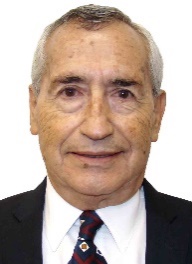 Raúl Eduardo Bonifaz MoedanoChiapasMORENASECRETARÍASECRETARÍASECRETARÍASECRETARÍA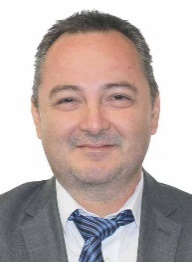 José Luis Elorza FloresChiapasMORENA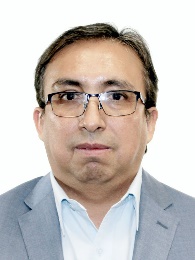 Carlos Carreón MejíaTlaxcalaPAN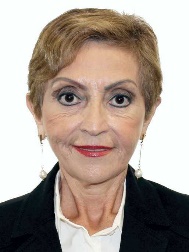 María Ester Alonzo MoralesYucatánPRI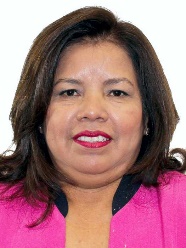 Maricruz Roblero GordilloChiapasPT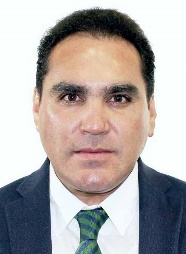 Jesús Carlos Vidal PenicheYucatánPVEMINTEGRANTESINTEGRANTESINTEGRANTESINTEGRANTES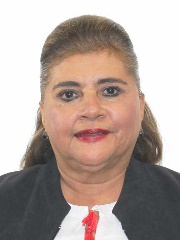 Leticia Arlett Aguilar MolinaChiapasMORENA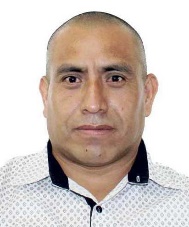 Maximino Alejandro CandelariaCiudad de MéxicoMORENA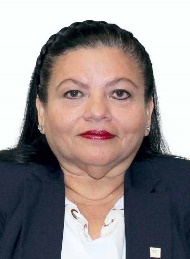 Irasema del Carmen Buenfil DíazCampechePES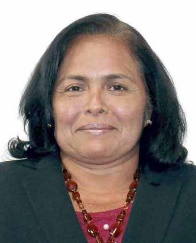 Patricia del Carmen de la Cruz DelucioChiapasMORENA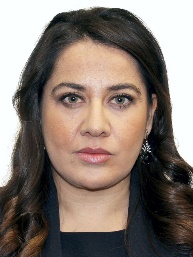 Antonia Natividad Díaz JiménezOaxacaPAN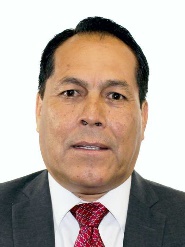 Javier Manzano SalazarGuerrero MORENA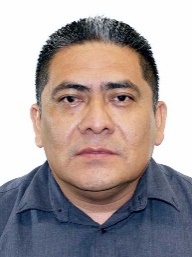 Carlos Enrique Martínez AkéCampecheMORENA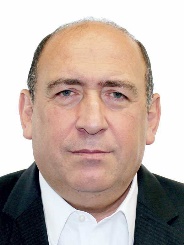 Rubén Ignacio Moreira ValdezCoahuilaPRI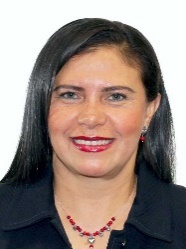 Manuela del Carmen Obrador NarváezChiapasMORENA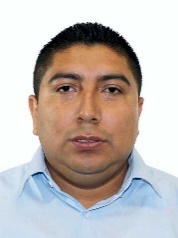 Marcelino Rivera HernándezSan Luis PotosíPAN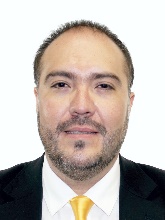 Mauricio Alonso Toledo GutiérrezCiudad de MéxicoSIN PARTIDO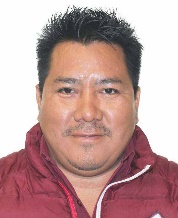 Alfredo Vazquez VazquezChiapasMORENA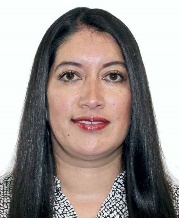 Rocío del Pilar Villarauz MartínezCiudad de MéxicoMORENACOMISIÓN  ÚNICACOMISIÓN  ÚNICACOMISIÓN  ÚNICACOMISIÓN  ÚNICACOMISIÓN  ÚNICAMINUTASPROPONENTEFECHARESOLUTIVOTRÁMITE----------INICIATIVASPROPONENTEFECHARESOLUTIVOTRÁMITE----------PROPOSICIONESPROPONENTEFECHARESOLUTIVO DEL PROPONENTETRÁMITEPor el que se exhorta a la SEDATU, a incorporar al estado de Tlaxcala en el Programa Regional de Desarrollo Sur-Sureste.Diputado Rubén Terán Águila (MORENA)20 de Noviembre del 2019Único. La Cámara de Diputados del Congreso de la Unión, exhorta respetuosamente a la Secretaría de Desarrollo Agrario, Territorial y Urbano, para que, en el ejercicio de sus atribuciones, lleve a cabo una reclasificación de estado de Tlaxcala a efecto de que se le pueda incorporar al Programa Regional de Desarrollo Sur-Sureste.DesechadaPor el que se exhorta a la Secretaría de Salud y a la SADER, implementar acciones sanitarias y fitosanitarias respectivamente, en la Región Sur-Sureste del país para contrarrestar los efectos derivados del constante flujo migratorio.Diputado Raúl Eduardo Bonifaz Moedano (MORENA)26 de Febrero del 2019Primero. Se exhorta respetuosamente a la Secretaría de Salud para que, con base en el Sistema Federal Sanitario, coordine las acciones necesarias para dar cumplimiento a lo establecido en la Ley General de Salud, en materia de protección contra los riesgos sanitarios, en la región Sur-Sureste. Así también, se le exhorta respetuosamente para que se determine con la opinión del Consejo Nacional de Vacunación, una campaña de vacunación extraordinaria en la región Sur-Sureste. Segundo. - Se exhorta respetuosamente a la Secretaria de Agricultura y Desarrollo Rural para que implemente las medidas fitosanitarias necesarias que protejan y conserven el equilibrio natural en la región Sur-Sureste.PendienteCOMISIONES UNIDASCOMISIONES UNIDASCOMISIONES UNIDASCOMISIONES UNIDASCOMISIONES UNIDASMINUTASPROPONENTEFECHARESOLUTIVOTRÁMITE----------INICIATIVASPROPONENTEFECHASINOPSISTRÁMITE----------PROPOSICIONESPROPONENTEFECHARESOLUTIVOTRÁMITE----------OPINIÓNOPINIÓNOPINIÓNOPINIÓNOPINIÓNMINUTAPROPONENTEFECHARESOLUTIVOTRÁMITE----------INICIATIVASPROPONENTEFECHASINOPSISTRÁMITEProyecto de Decreto por el que se reforma y adiciona el Artículo 2o-A, inciso J) de la Ley del Impuesto al Valor AgregadoCámara de SenadoresSenador Ismael García Cabeza de VacaFecha de Presentación: 19 de febrero del 2019Turnada a la Comisión Hacienda y Crédito Público Calcular el impuesto, aplicando la tasa del 0% cuando se realice la enajenación de automóviles eléctricos que cuenten con motor de combustión interna o accionado por hidrógeno, los de propulsión de baterías eléctricas recargables, o tecnología no contaminante.PendientePROPOSICIONESPROPONENTEFECHARESOLUTIVOTRÁMITE----------ÓRGANO/DEPENDENCIATITULARFECHATEMAZonas Económicas EspecialesLic. Rafael Marín Mollinedo23 de enero del 2019El tema principal fue la potencialidad de la empresa IDEALSA, la cual impulsará el desarrollo de las Zonas Económicas Especiales en el Sureste, por estar ubicada en Guatemala. El Secretario de Economía del Estado de Chiapas subrayó que, de acuerdo al desempeño del proyecto, se pretende que la empresa cambié su sede al Estado de Chiapas.Con respecto a la Zona Económica de Puerto Chiapas, se está esperando la opinión de la Secretaria de Hacienda y Crédito Público, mientras que, con el SAT, falta que otorgue permisos para que la ZEE Puerto Chiapas funcione como una zona privada, de tal manera que se pueda construir un parque industrial que ya se tiene aparentemente adquirido. Se habló de 1200 millones de dólares que aparentemente utilizarían seis empresas y que no está muy claro que beneficios se obtendrían para la inversión de capital. Este punto está relacionado con la inversión que se anunció por parte del Secretario de Relaciones Exteriores, para el Triángulo Norte, conformado por los países de Guatemala, El Salvador y Honduras.Secretario de Economía del Estado de ChiapasLic. Aarón Yamil Melgar Bravo23 de enero del 2019El tema principal fue la potencialidad de la empresa IDEALSA, la cual impulsará el desarrollo de las Zonas Económicas Especiales en el Sureste, por estar ubicada en Guatemala. El Secretario de Economía del Estado de Chiapas subrayó que, de acuerdo al desempeño del proyecto, se pretende que la empresa cambié su sede al Estado de Chiapas.Con respecto a la Zona Económica de Puerto Chiapas, se está esperando la opinión de la Secretaria de Hacienda y Crédito Público, mientras que, con el SAT, falta que otorgue permisos para que la ZEE Puerto Chiapas funcione como una zona privada, de tal manera que se pueda construir un parque industrial que ya se tiene aparentemente adquirido. Se habló de 1200 millones de dólares que aparentemente utilizarían seis empresas y que no está muy claro que beneficios se obtendrían para la inversión de capital. Este punto está relacionado con la inversión que se anunció por parte del Secretario de Relaciones Exteriores, para el Triángulo Norte, conformado por los países de Guatemala, El Salvador y Honduras.Director General de Coordinación Política de la Secretaría de Relaciones ExterioresLic. Alberto Uribe Camacho20 de Febrero del 2019Los principales temas que se trataron fueron los siguientes: Conocer el destino específico de los 4.8 mil millones de dólares, de los cuales 2 mil millones serán asignados por parte del Gobierno estadounidense para proyectos que generen prosperidad y empleos de calidad en el Sur de México.Derivado de la pérdida de territorio nacional en la Frontera Sur, se ha solicitado una reunión con el Ing. Carlos Mario Santibáñez Mata, Director General de la Sección Mexicana de la Comisión Internacional de Límites y Aguas entre México-Guatemala y México-Belice. Se solicitó sean recibidos trabajadores de la extinta Comisión México Americana para la Erradicación del Gusano Barrenador en Chiapas respecto a los juicios laborales y demandas en contra del Gobierno de los Estados Unidos de Norteamérica. Con referencia al funcionamiento de la Obra Cabeza del Distrito de Riego 046 “Cacahoatán-Suchiate” Módulo 01-Suchiate. La Comisión Nacional de Agua señala que las acciones y gestiones realizadas por parte de ellos para resolver la escasez de agua, es la construcción de muros escalonados que elevarían el tirante del Río Suchiate, para la realización de este proyecto es necesario generar un Tratado Binacional con el Gobierno de Guatemala por las características que tiene y que sirven de limite internacional.Subdirección General Técnica de la Comisión Nacional del AguaDr. Víctor Hugo Alcocer Yamanaka22 de Febrero del 2019Atender la problemática del desbordamiento del Río Suchiate, en el Estado de Chiapas, para atender la pérdida de territorio nacional, en virtud de que 800 hectáreas se encuentran en territorio del país vecino, Guatemala; así como proteger a las poblaciones, a sus tierras productivas y a la infraestructura pues aproximadamente 6 mil hectáreas de tierras hansido afectadas, generando una pérdida de inversión incalculable. El objetivo fue discutir posibles soluciones para liberar el número de cartera correspondiente al “Proyecto para proteger contra inundaciones a la población, sus áreas productivas, infraestructura y mitigar la pérdida de superficie nacional en los 19 kilómetros de la margen derecha del Río Suchiate desde la colonia San Antonio hasta la desembocadura al mar, en el estado de Chiapas”, a cargo de la Comisión Nacional de Agua, y en el que se ha solicitado la clave de cartera de Programas y Proyectos de Inversión a la Secretaría de Hacienda y Crédito Público. INSTANCIA/COMISIÓNTITULARDOCUMENTOTRÁMITESecretaría de Salud del Estado de ChiapasDr. José Manuel Cruz CastellanosOficio por el cual se solicita hacer del Conocimiento de la Comisión los planes y las estrategias que la Secretaría está implementando para la atención oportuna de las caravanas migrantes, así como las acciones de protección contra riesgos sanitarios Enviado con Oficio N° CAFS/LXIV/201/2019 con fecha del 07 de febrero del 2019.Con respuesta mediante el Oficio N° DSP/SE/DVE/0168/2019 el 05 de marzo del 2019.Mesa Directiva de la Cámara de Diputados Diputado Presidente  Porfirio Muñoz LedoOficio por el cual se solicita la ampliación de opinión del Turno a la Comisión del “Acuerdo por el que se exhorta a la Cámara de Diputados a realizar las modificaciones a la Ley del Impuesto al Valor Agregado para disminuir el Impuesto al Valor Agregado en toda la región del país”, que remite la Cámara de Senadores.Enviado con Oficio N° CAFS/LXIV/207/2019 con fecha del 14 de febrero del 2019.Mesa Directiva de la Cámara de DiputadosDiputado Presidente Porfirio Muñoz LedoOficio por el cual se solicita la ampliación del turno a la Comisión de la “Iniciativa con Proyecto de Decreto por el que se reforma y adiciona el Artículo 2º de la Ley del Impuesto al Valor Agregado”, presentada por el Senador Ismael García Cabeza de Vaca.Enviado con Oficio N° CAFS/LXIV/213/2019 con fecha del 19 de febrero del 2019.Con respuesta mediante el Oficio D.G.P.L.64-II-2-507 Expediente 1971 con fecha del 06 de Marzo del 2019.Mesa Directiva de la Cámara de DiputadosDiputado Presidente Porfirio Muñoz LedoOficio por el cual que solicita la ampliación de opinión del turno a la Comisión del “Punto de Acuerdo por el que se exhorta al Gobierno Federal, a ejecutar acciones que garanticen la conservación del medio ambiente y el cumplimiento de la normatividad aplicable en el desarrollo del Proyecto del Tren Maya”, suscrita por las Diputadas Julieta Macías Rábago y Dulce María Méndez De La Luz Dauzón, del Grupo Parlamentario del Partido Movimiento Ciudadano.Enviado con Oficio N° CAFS/LXIV/222/2019 con fecha del 26 de febrero del 2019.Con respuesta mediante el Oficio D.G.P.L.64-II-7-560 Expediente 2060 con fecha del 08 de Marzo del 2019.COMISIÓNTITULAROPINIÓNTRÁMITEComisión Presupuesto y Cuenta Pública de la Cámara de DiputadosDiputado Presidente Alfonso Ramírez CuellarOpinión de la Comisión Asuntos Frontera Sur correspondiente al Proyecto de Presupuesto de Egresos de la Federación del Ejercicio Fiscal 2019Aprobada por la Comisión en la Segunda Reunión Ordinaria Plenaria, celebrada el 20 de diciembre del 2018.Enviada con Oficio N° CAFS/LXIV/149/2018 el 21 de Diciembre del 2018EVENTOFECHADESCRIPCIÓN DEL INFORMEDESCRIPCIÓN DEL INFORMEGira de Trabajo en los Municipios de Suchiate y Tapachula, del Estado de Chiapas21 y 22 de enero del 2019 Como parte de las actividades programadas en el Plan de Trabajo de la Comisión Asuntos Frontera Sur, se realizó una gira de trabajo en los municipios de Suchiate y Tapachula en el estado de Chiapas, con el objetivo de conocer y atender desde la perspectiva legislativa, los problemas derivados de los procesos migratorios en las zonas fronterizas del sureste de nuestro país. Para ello, diputados integrantes de la Comisión Asuntos Frontera Sur, realizaron visitas en dos de los municipios fronterizos más destacados en materia migratoria, reuniéndose con el Presidente Municipal de Tapachula, el Dr. Óscar Gurria Penagos, y con la Presidenta Municipal de Suchiate, Lic. Sonia Eloina Hernández Aguilar, para abordar de manera específica la situación de las caravanas migrantes y la seguridad en dichos municipios. Asimismo, los integrantes de la Comisión se reunieron con académicos e investigadores de los centros universitarios y de investigación del Estado de Chiapas, como el Colegio de la Frontera Sur (ECOSUR) y la Universidad Autónoma de Chiapas (UNACH), para discutir la configuración de los municipios, y la incidencia y participación en los fenómenos migratorios, a través del intercambio de un diálogo abierto sobre sobre las recientes investigaciones que han realizado los investigadores sobre los movimientos migratorios y sus potencialidades transfronterizas.Por último, integrantes de la Comisión se reunieron con el Vicealmirante de la Décima Cuarta Zona Naval en la que conversaron sobre la vida humanitaria para los migrantes centroamericanos.Como parte de las actividades programadas en el Plan de Trabajo de la Comisión Asuntos Frontera Sur, se realizó una gira de trabajo en los municipios de Suchiate y Tapachula en el estado de Chiapas, con el objetivo de conocer y atender desde la perspectiva legislativa, los problemas derivados de los procesos migratorios en las zonas fronterizas del sureste de nuestro país. Para ello, diputados integrantes de la Comisión Asuntos Frontera Sur, realizaron visitas en dos de los municipios fronterizos más destacados en materia migratoria, reuniéndose con el Presidente Municipal de Tapachula, el Dr. Óscar Gurria Penagos, y con la Presidenta Municipal de Suchiate, Lic. Sonia Eloina Hernández Aguilar, para abordar de manera específica la situación de las caravanas migrantes y la seguridad en dichos municipios. Asimismo, los integrantes de la Comisión se reunieron con académicos e investigadores de los centros universitarios y de investigación del Estado de Chiapas, como el Colegio de la Frontera Sur (ECOSUR) y la Universidad Autónoma de Chiapas (UNACH), para discutir la configuración de los municipios, y la incidencia y participación en los fenómenos migratorios, a través del intercambio de un diálogo abierto sobre sobre las recientes investigaciones que han realizado los investigadores sobre los movimientos migratorios y sus potencialidades transfronterizas.Por último, integrantes de la Comisión se reunieron con el Vicealmirante de la Décima Cuarta Zona Naval en la que conversaron sobre la vida humanitaria para los migrantes centroamericanos.